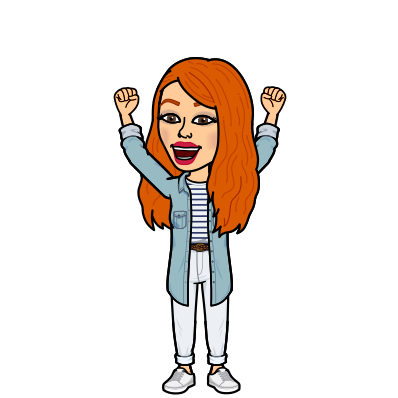 with flat Miss Robinson! Hello Year 2,How have you been?I miss you a tonne,So let’s have some fun!I have come to see you,And although I am flat and small,You can show me around,We’ll have a ball!But why are you flat?I hear you say,Well an evil villain shrunk me yesterday!Here is what you need to do:Take me with you to lots of places.Then take a picture of me,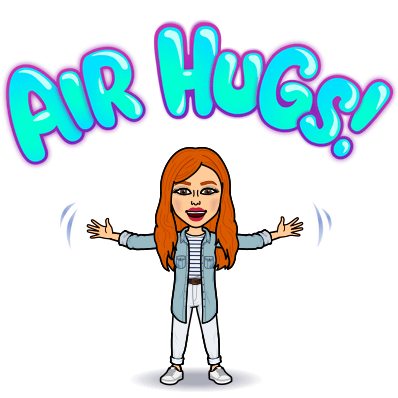 It can be with things or your lovely faces!Please send the pictures my way,I can’t wait to seeAll the fun things we do,Back together, me and you!